от 17.05.2013 № 06/43Директору Департамента банковского регулирования Банка РоссииПОЗДЫШЕВУ В.А.Уважаемый Василий Анатольевич!В связи с обращениями в банк-член Ассоциации региональных банков России  коллекторских агентств с заявками на получение кредитов в целях оплаты договоров по уступке прав требований, заключаемых со сторонними кредитными организациями, Ассоциация «Россия» просит выразить позицию в части порядка применения Положения Банка России № 254-П (далее - Положение № 254-П) при кредитовании указанных Заемщиков с учетом специфики их деятельности.Основным видом деятельности коллекторского агентства (далее по тексту «агентство»), является приобретение проблемной задолженности у юридических и физических лиц и дальнейшее ее взыскание.Приобретение портфелей проблемной задолженности осуществляется через заключение договоров уступки права требования, которые по своей правовой природе являются договорами купли-продажи, предметом которых является имущественное право.Законом прямо установлено, что положения законодательства, применяемые к сделкам купли-продажи, применяются и к продаже имущественных прав (ч. 4 ст. 454 ГК РФ).Таким образом, коллекторское агентство исполняет перед сторонним Банком свои обязательства по оплате приобретенного имущественного права, возникшее из договора уступки права требования, а не исполняет обязательства за третьих лиц, возникшие из кредитных договоров.На основании вышеизложенного, просим выразить позицию, следует ли квалифицировать выдачу кредита коллекторскому агентству на цели основной деятельности, а именно, на оплату прав требований по договорам, заключенным со сторонними Банками, как выдачу ссуды на погашение задолженности в другой кредитной организации в соответствии с п.3.14.1. Положения № 254-П.С благодарностью за Ваш скорый ответ,Исп.: Андреева М.В.  тел/факс: 785-29-91 АССОЦИАЦИЯ РЕГИОНАЛЬНЫХБАНКОВ  РОССИИ(АССОЦИАЦИЯ  «РОССИЯ»)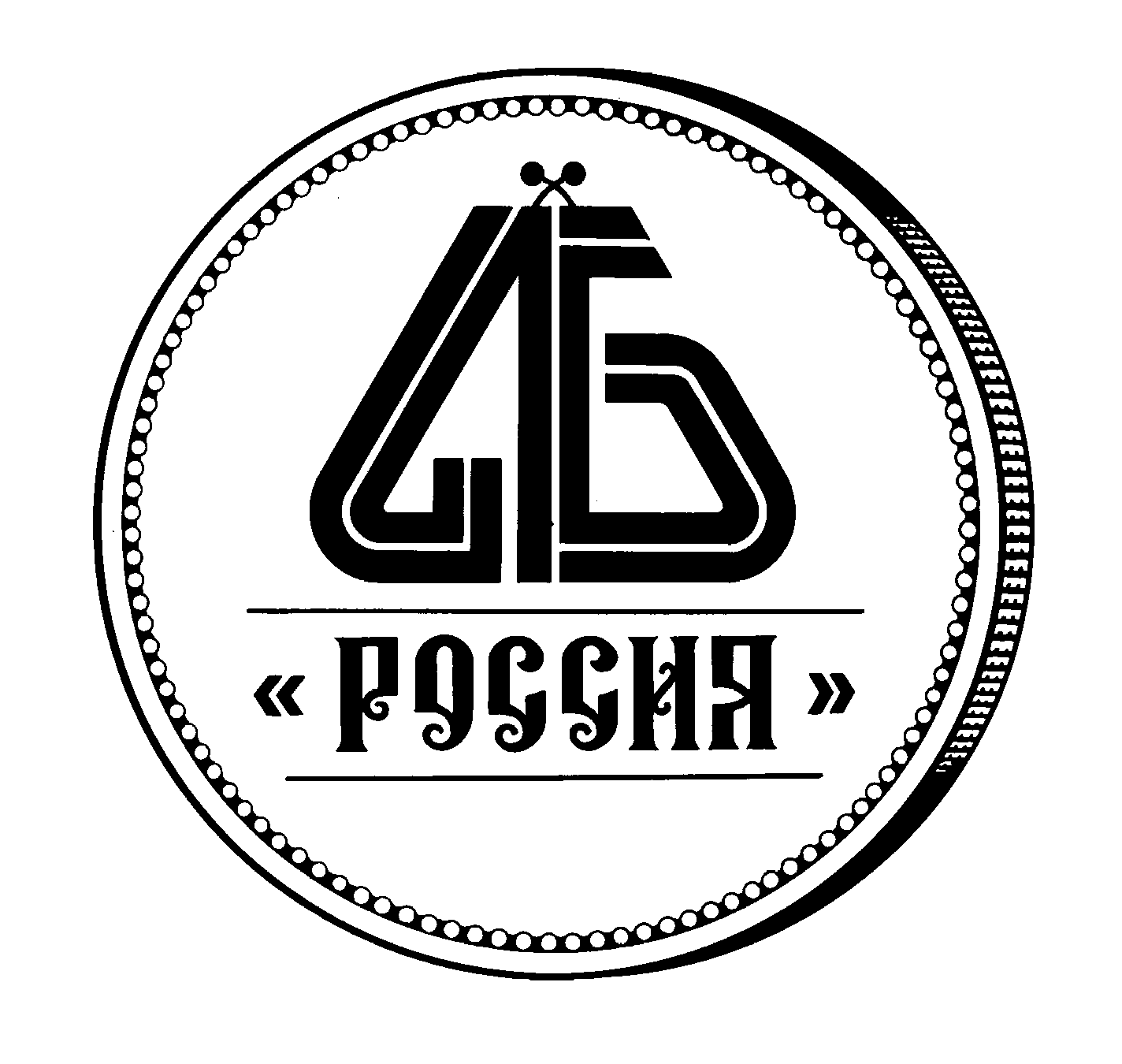 119019, Москва, ул. Новый Арбат, д. 5тел./факс: (495) 785-2990е-mail: asros@asros.ru  www.asros.ruПрезидент Ассоциации «Россия», Депутат Государственной Думы РФ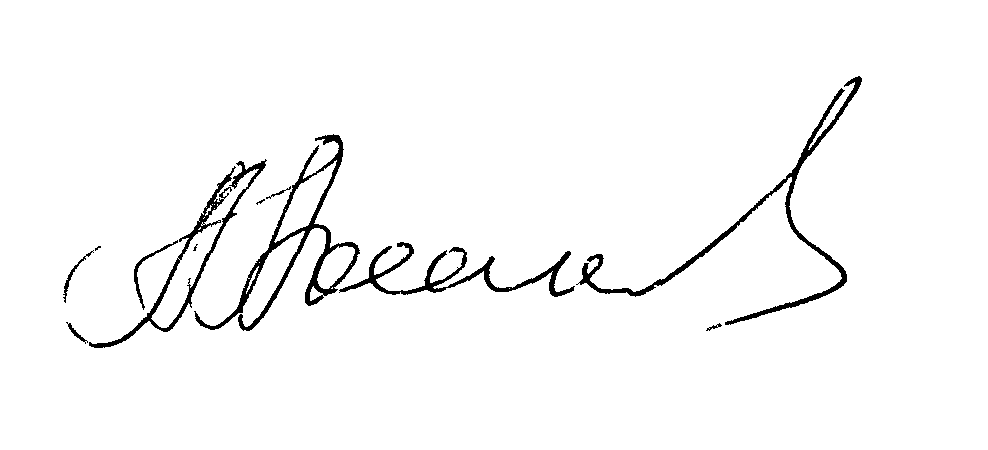  А.Г. Аксаков